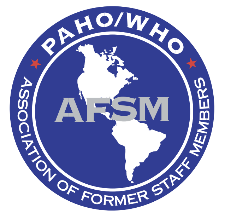 ASSOCIATION OF FORMER PAHO/WHO STAFF MEMBERS (AFSM)Registration and Renewal Form - 2017New member: 		Renewal: 			 Would you like your name, address, telephone, fax and E-mail to be published in the AFSM Directory? Yes  No Please do not include the following items in the Directory: DUES: Ten-years membership US $100.00 		Lifetime membership US $150.00 I am enclosing check #  Payable to AFSM in the amount of US$ Signature/Name: 				 Date:			If you have an account in the PAHO/WHO Federal Credit Union, you may request them to make a transfer from your account to the AFSM account. Send the registration form to Ms. Hortensia R. Saginor via email at isaginor@aol.com or hortensiasagi@gmail.com with the information of the amount and date of the transfer. Or by mail to:Ms. Hortensia R. Saginor, AFSM c/o Pan American Health Organization525 23rd Street,Washington, D. C. 20037, USA Ms. Hortensia R. Saginor, AFSM4620 N. Park Ave., # 1507W N. W. Chevy Chase, Md. 20815, USAisaginor@aol.com or hortensiasagi@gmail.comLast Name: First Name: Address: City:State: Zip Code: Country: Home Phone: Cell Phone: Fax:  E-mail:   